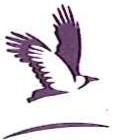  Comhairle Contae Fhine Gall			Fingal County Council Seicliosta TrádálaTabharfar fógra scríofa do gach iarratasóir ar am agus dáta an Chrannchuir Phoiblí agus caithfidh siad freastal ar an gcrannchur. Sa chás nach féidir leis an iarratasóir freastal ar an gcrannchur, CAITHFEAR gníomhaire údaraithe a ainmniú.Foirm Iarratais CCFG		Deimhniú Comhlíonta Cánach		Árachas Dliteanais Phoiblí €6.5m		Deimhniú Mótarárachais			Deimhniú Ródacmhainneachta		Ráiteas Sláinte agus Sábháilteachta		Fógra comhlíonta Rialacháin FSS	Uimhir Cheadúnais an Stalla Bia……………………..Freastalófar ar an gCrannchur Poiblí               Freastalóidh gníomhaire údaraithe                                                                                       	                       ar an gCrannchur Poiblí		·Ainm an Ghníomhaire Údaraithe: ……………………………………………………..Léigh mé na coinníollacha iarratais atá ar ceangal ar Lamháltas Sealadach Trádála a fháil ó Chomhairle Contae Fhine Gall agus comhaontaím go mbeidh mé faoi cheangal na gcoinníollacha seo. Sínithe …………………………………		Dáta……………………………..                                    Comhairle Contae Fhine Gall			Fingal County Council CoinníollachaTugann Comhairle Contae Fhine Gall cuireadh d’iarratais ar lamháltas chun sólaistí (uachtar reoite, deochanna teo/fuara, milseogra) a dhíol ó Dé Luain, an 1 Feabhra 2021 go dtí Dé Luain, an 31 Feabhra 2022 ag Diméin an Droichid Nua, Domhnach Bat, Contae Bhaile Átha Cliath.  Is é €7,500 an táille atá iníoctha maidir leis an lamháltas seoBeidh na coinníollacha seo a leanas i gceist:Caithfear iarratais a líonadh agus a sheoladh ar an bhFoirm Iarratais atá faoi iamh. Caithfidh iarratasóirí Deimhniú Imréitigh Cánach reatha a sholáthar.Caithfidh aonaid trádála a bheith soghluaiste agus caithfidh an trealamh oiriúnach a bheith iontu chun sólaistí a ullmhú agus do sheirbhísí sólaistí. Ní cheadófar don lamháltóir, faoi chúinsí ar bith, oibriú as gluaisteáin phríobháideacha nó as gluaisteáin eile.  Ní cheadófar aon struchtúir/aonaid sheiftithe nó atá mí-oiriúnach ó thaobh cúrsaí aeistéitiúla de. Caithfidh dóthain each-chumhacht a bheith ag feithiclí a dhéanann áiseanna lónadóireachta a tharraingt lena chur ar a gcumas na háiseanna siúd a tharraingt. (Tá 2 ghrianghraf le seoladh ar aghaidh)Ní chuirfear tús le trádáil roimh 11.00 am agus cuirfear deireadh leis tráth nach déanaí ná am dúnta na páirce nó 8.30pm gach lá, pé am is infheidhme. Ní féidir aonaid nó seastáin a fhágáil gan feithicil tarraingthe, seachas sa chás go dtugann Oifigeach na Comhairle cead soiléir. Beidh ar an lamháltóir rathúil ar a laghad dhá Ghabhdán Bruscair a sholáthar agus caithfidh sé/sí an bruscar páipéir, plaisteach agus gloine go léir laistigh de gha 20 méadar mórthimpeall ar a seastán a bhailiú agus fáil réidh le hábhar ar an mbealach oiriúnach.  Má theipeann ar an Lamháltóir an riachtanas seo a shásamh, féadtar an lamháltas a chur ar ceal gan an táille a íocadh leis an gComhairle don lamháltas sin a aisíoc.Caithfear Árachas Dliteanais Phoiblí €6.5 milliún i gcás aon teagmhais amháin a fháil, caithfear a lua sa pholasaí go slánaítear Comhairle Contae Fhine Gall agus caithfidh an t-iarratasóir cruthúnas den árachas a thabhairt don Chomhairle sula ndeonófar aon lamháltas.Caithfear Deimhniú Mótarárachais agus Deimhniú Ródacmhainneachta a sholáthar maidir leis an bhfeithicil ábhartha, sa chás gur cuí. Caithfear gach seastán/aonad a choimeád néata agus slachtmhar agus ar bhealach sláinteach.  Caithfidh na sólaistí a dhíolfar na Rialacháin um Shláinteachas Bia a chomhlíonadh agus mura gcomhlíonann an Lamháltóir iad, féadfaidh sé/sí a bheith faoi dhliteanas na pionóis fhorordaithe a íoc agus féadtar an lamháltas a chur ar ceal agus an táille a íocadh leis an gComhairle a thabhairt suas don lamháltas sin séasúrach.Caithfear Ráitis Sláinte agus Sábháilteachta a chomhlíonann treoirlínte an Údaráis Sláinte agus Sábháilteachta atá ar fáil ón ÚSS a sheoladh ar aghaidh leis an Iarratas.Beidh an lamháltas bailí ó Dé Luain, an 1 Feabhra 2021 go dtí Dé Luain, an 31 Eanáir 2022.Caithfidh an Lamháltóir cloí leis na treoracha a thugann Oifigigh Chomhairle Contae Fhine Gall agus ní féidir leo trádáil ach ag an áit a leithdháiltear.Sannfar an áit trádála don iarratasóir rathúil trí Chrannchur Poiblí.Tabharfar fógra scríofa do gach iarratasóir ar am agus dáta an Chrannchuir.Caithfidh an lamháltóir an Treoir Sláinte Poiblí agus aon srianta Covid 19 eile a leagtar nó a mholann an Rialtas / FSS a chomhlíonadh i gcónaí.Tá iarratais le seoladh ar ais go dtíPaul SmythOifigeach Feidhmiúcháin SinsearachRoinn Oibríochtaí Bhaile Brigín/ShoirdComhairle Contae Fhine GallBóthar an GharráinBaile BhlainséirBaile Átha Cliath 15Tá iarratais le fáil tráth nach déanaí ná 4.00pm Dé hAoine, an 8 Eanáir 2021Tá an ceart ar cosaint ag an gComhairle glacadh le haon iarratas nó aon iarratas a dhiúltú agus aon lamháltas a eisíodh a chealú nó a aistarraingt. Iarratas ar Lamháltas Sealadach Trádála ag Diméin an Droichid Nua, Domhnach Bat, Contae Bhaile Átha Cliath, i limistéar riaracháin Chomhairle Contae Fhine Gall. Iarratas ar Lamháltas Sealadach Trádála ag Diméin an Droichid Nua, Domhnach Bat, Contae Bhaile Átha Cliath, i limistéar riaracháin Chomhairle Contae Fhine Gall. AinmGuthánSeoladhSeoladh Ríomhphoist 